St Antony’s Catholic Primary WinsLiving Wage Award 2019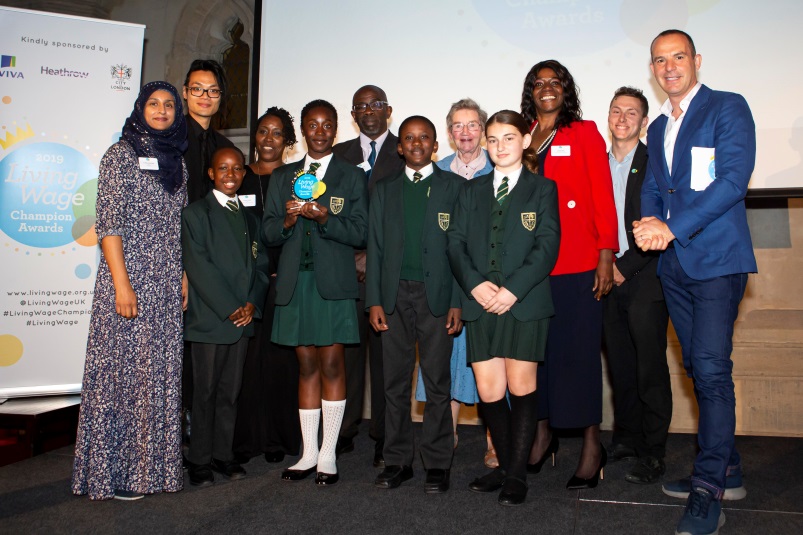 Deputy Head Yvonne Wade with Performing Arts Leads Nathan Chan and Caroline Verdant  Flanked by Alistair Rooms of Citizens UK,  Students of the School with Presenter Martin Lewis. Below representatives from the school and Citizens UK pose with Mayor of London Sadiq Khan.St Antony’s Become First Primary School To Be Living Wage Accredited 2021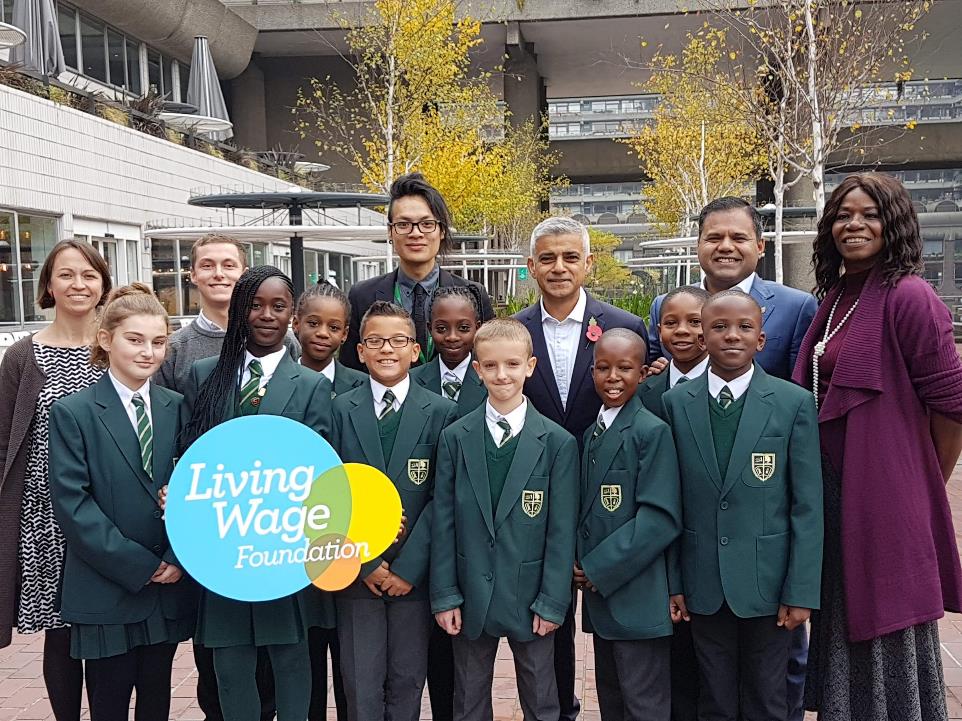 